_______________№________________                                    ПостановлениеО внесении изменений в Постановление Главного государственного санитарного врача города Нур-Султан от 24 октября 2020 года № 245          14 ноября 2020 года                                                         город Нур-Султан          Я, Главный государственный санитарный врач города Нур-Султан Пралиева Ж. К., в соответствии с Кодексом Республики Казахстан «О здоровье народа и системе здравоохранения», Постановления Главного государственного санитарного врача Республики Казахстан № 62 от 2 ноября 2020 года, ПОСТАНОВЛЯЮ: Внести в подпункт 3.11. пункта 3 изменение и изложить в следующей редакции «организацию работы образовательных объектов в учебном году в режиме онлайн-обучения, кроме дежурных классов общеобразовательных школ для учащихся 1-5 классов и международных школ с 1-7 классы, работа которых допускается при комплектации до 15 детей в классе, согласно Главы 10 Приказа Министра здравоохранения Республики Казахстан от 28 августа 2020 года №ҚР ДСМ-98/2020 «О внесении изменения в приказ Министра здравоохранения Республики Казахстан от 16 августа 2017 года №611 «Об утверждении Санитарных правил «Санитарно-эпидемиологические требования к объектам образования», строго по заявлению родителей, с переходом на онлайн-обучение всех классов при регистрации одного случая заболевания коронавирусной инфекцией среди школьников обучающихся в оффлайн-режиме».Управлению внутренней политики города Нур-Султан:  обеспечить проведение информационного сопровождения в средствах массовой информации, социальных сетях и мессенджерах о принимаемых мерах, объяснить важность и жизненную необходимость принимаемых решений, направленных на обеспечение безопасности человека, общества и государства;довести настоящее Постановление до сведения всех заинтересованных государственных органов, организаций, субъектов предпринимательства и населения города. Районным Управлениям Департамента санитарно-эпидемиологического контроля города Нур-Султан во взаимодействии с Департаментом полиции города Нур-Султан и районными акиматами города Нур-Султан обеспечить усиленный контроль за исполнением настоящего Постановления. Постановление обязательно для исполнения всеми физическими и юридическими лицами в независимости от форм собственности.Настоящее Постановление вступает в силу со дня подписания.         Главный государственный         санитарный врач г. Нур-Султан					Ж. ПралиеваҚазақстан  Республикасы Денсаулық сақтауМинистРлігі Санитариялық-эпидемиологиялық   бақылау комитетінұр-султан қаласының санитариялық-эпидемиологиялық  бақылау департаментіреспубликалық мемлекеттік мекемеҚазақстан  Республикасы Денсаулық сақтауМинистРлігі Санитариялық-эпидемиологиялық   бақылау комитетінұр-султан қаласының санитариялық-эпидемиологиялық  бақылау департаментіреспубликалық мемлекеттік мекеме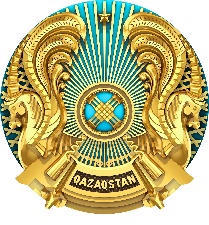 Республиканское государственноеучреждение Департамент санитарно-эпидемиологического контроля города НУР-Султана Комитета санитарно-эпидемиологического контроля МинистерствА здравоохранения Республики КазахстанРеспубликанское государственноеучреждение Департамент санитарно-эпидемиологического контроля города НУР-Султана Комитета санитарно-эпидемиологического контроля МинистерствА здравоохранения Республики Казахстан010000, Нұр-Сұлтан қаласы, Есіл     ауданы, Достық көшесі,13/3 ғимараттел: +7(7172) 57-60-51, 57-60-59010000, город Нур-Султан, район Есиль, улица Достык, здание 13/3тел: +7(7172) 57-60-51, 57-60-59№ исх: ПГСВ-247   от: 14.11.2020